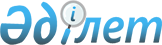 Об утверждении Правил использования безнадзорных животных поступивших в коммунальную собственностьПостановление акимата Жалагашского района Кызылординской области от 9 ноября 2017 года № 231. Зарегистрировано Департаментом юстиции Кызылординской области 22 ноября 2017 года № 6039
      В соответствии с подпунктом 22) статьи 18 и со статьей 31 Закона Республики Казахстан от 1 марта 2011 года “О государственном имуществе” акимат Жалагашского района ПОСТАНОВЛЯЕТ:
      1. Утвердить прилагаемые Правила использования безнадзорных животных поступивших в коммунальную собственность.
      2. Контроль за исполнением настоящего постановления возложить на курирующего заместителя акима Жалагашского района.
      3. Настоящее постановление вводится в действие по истечении десяти календарных дней после дня первого официального опубликования. Правила использования безнадзорных животных поступивших в коммунальную собственность 1. Общие положения
      1. Настоящие Правила разработаны в соответствии с Гражданским кодексом Республики Казахстан от 27 декабря 1994 года, Законом Республики Казахстан от 1 марта 2011 года “О государственном имуществе” и определяют порядок использования безнадзорных животных поступивших в коммунальную собственность.
      2. Безнадзорные животные, поступившие в районную коммунальную собственность используются в соответствии с настоящими Правилами. 2. Оценка, учет и закрепление животных
      3. Для дальнейшего использования животных, поступивших в районную коммунальную собственность, производится их занесение в перечень районного коммунального имущества и оценка (переоценка). Работы по занесению в перечень и оценке (переоценке) осуществляет коммунальное государственное учреждение “Жалагашский районный отдел финансов” (далее-отдел финансов) в порядке определяемом законодательством Республики Казахстан.
      4. После осуществления оценки животные на основании приказа отдела финансов закрепляются на баланс аппаратов соответствующих акимов. Принятие на баланс производится в порядке определяемом Правительством Республики Казахстан, на основе акта описи. 3. Дальнейшее использование животных
      5. Безнадзорные животные, поступившие в районную коммунальную собственность, используются одним из следующих способов:
      1) безвозмездная передача на баланс государственных юридических лиц, имеющих подсобные хозяйства;
      2) продажа через аукцион;
      3) продажа через торговые организации;
      4) безвозмездная передача специализированным местам защиты животных (за исключением сельскохозяйственных животных и домашних птиц) или отдельным лицам.
      6. Способ дальнейшего использования животных, поступивших в районную коммунальную собственность, в каждом конкретном случае решает постоянная комиссия, созданная постановлением акимата района. 4. Возврат животных прежнему собственнику
      7. В случае явки прежнего собственника животных после их перехода в районную коммунальную собственность прежний собственник вправе при наличии обстоятельств, свидетельствующих о сохранении к нему привязанности со стороны этих животных или жестоком либо ином ненадлежащем обращении с ними нового собственника, требовать их возврата ему на условиях, определяемых по соглашению с соответствующим местным исполнительным органом, а при недостижении согласия - в судебном порядке.
      8. Возврат животных осуществляется после возмещения прежним собственником расходов в доход местного бюджета, связанных с их содержанием.
      9. В случае, если животные проданы до поступления заявления об их возврате от прежнего собственника, выручка от продажи животных или их стоимость возмещается за счет средств местного бюджета прежнему собственнику. При этом вычитывается объем финансовых средств, связанных с содержанием животных.
      10. Возврат животных или возмещение стоимости оформляется договором, заключаемым между прежним собственником и отделом финансов. 5. Заключительные положения
      11. Отношения, не урегулированные настоящими правилами, регулируются в соответствии с действующим законодательством Республики Казахстан.
					© 2012. РГП на ПХВ «Институт законодательства и правовой информации Республики Казахстан» Министерства юстиции Республики Казахстан
				
      Аким Жалагашского района

К. Сарсенбаев
Утверждено постановлением акимата Жалагашского района от 9 ноября 2017 года № 231